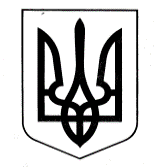 УПРАВЛІННЯ ОСВІТИСАФ’ЯНІВСЬКОЇ СІЛЬСЬКОЇ РАДИ ІЗМАЇЛЬСЬКОГО РАЙОНУ ОДЕСЬКОЇ ОБЛАСТІОЗЕРНЯНСЬКИЙ ЗАКЛАД ЗАГАЛЬНОЇ СЕРЕДНЬОЇ СВІТИ НАКАЗ№ 109/O                                                                                            31.08.2021 р.Про створення безпечного освітнього середовища в закладі та попередження протидії булінгуНа виконання Закону України «Про внесення змін до деяких законодавчих актів України щодо протидії булінгу (цькуванню)», наказу МОН України «Деякі питання реагування на випадки булінгу (цькування) та застосування заходів виховного впливу в закладах освіти» № 1646 від 28.12.2019, зареєстрованого в Міністерстві юстиції України 03.02.2020 за №111/34394, листа МОН України від 14.08.2020 № 1/9-436, листа Департаменту освіти і науки Одеської обласної державної адміністрації від 21.08.2020 року №3162/02/52-01-02 «Про створення безпечного освітнього середовища в закладі освіти та попередження і протидії булінгу (цькуванню)», листа Міністерства освіти і науки України від 20.03.2020 № 6/480-20 «Про план заходів, спрямованих на запобігання та протидію булінгу (цькуванню) в закладах освіти», враховуючи рекомендації листа МОН України № 1/9-362 від 16 липня 2021 року «Деякі питання організації виховного процесу у 2021/2022 н. р. щодо формування в дітей та учнівської молоді ціннісних життєвих навичок» та з метою створення безпечного освітнього середовища у закладі, запобігання вчинення дітьми злочинів, правопорушень, проявів булінгу в освітньому просторі, формування позитивних соціальних установок, попередження вживання алкогольних, наркотичних речовин, тютюнових виробів учнівською молоддю,  з метою поліпшення превентивного виховання, запобігання правопорушень та проявів насильства серед неповнолітніх, попередження бездоглядності та безпритульності серед неповнолітніх в закладіНаказуюРозробити та затвердити у 2021-2022 навчальному році у закладі такі, що додаються:Комплексний План-заходів щодо створення безпечного освітнього середовища, формування в дітей та учнівської молоді ціннісних життєвих навичок. (Додаток 1);План заходів спрямованих на запобігання та протидію булінгу (цькуванню) в закладі освіти (додаток 2);Порядок подання та розгляду заяв про випадки булінгу (цькуванню) в закладі освіти (додаток 3);Порядок реагування на доведені випадки булінгу (цькуванню) в закладі освіти та відповідальність осіб, причетних до булінгу (цькуванню) (додаток 4).Затвердити Створити шкільну комісію з профілактики правопорушень у такому складі:
- Голова комісії – Телеуця А.В., заступник директора з виховної роботи;Заступник голови – Чудін О.Г., заступник директора з навчально-виховної роботи; Члени комісії: Севастіян Я.П. – соціальний педагог, член комісії; Севастіян А.П. – педагог-організатор, член комісії;Заступнику директора з виховної роботи Телеуці А.В. (постійно):3.1. Взяти під особистий контроль виконання Плану-заходів щодо створення у закладі безпечного освітнього середовища, формування в дітей та учнівської молоді ціннісних життєвих навичок;3.2. Питання організації безпечного середовища тримати на постійному контролі;
3.3.Забезпечити належний контроль за чергуванням вчителів;4. Педагогічним працівникам (постійно):4.1. Забезпечити виконання Плану-заходів щодо створення у 2021-2022 навчальному році безпечного освітнього середовища, формування у дітей та учнівської молоді ціннісних життєвих навичок в закладі;4.2. Формувати в учасників освітнього процесу толерантне ставлення один до одного;4.3.Уникати проявів жорстокого ставлення до учнів, приниження їхньої честі, гідності та інших форм насильства (фізичного або психічного);4.4. Терміново інформувати адміністрацію закладу про будь-які випадки неправомірного поводження працівників або учнів до інших учнів;
4.5. Використовувати різноманітні методи роботи для профілактики булінгу.5. Класним керівникам (постійно):5.1.Забезпечити щоденний контроль за станом кожної дитини з метою попередження проявів насильства або негативних явищ;5.2. Створювати позитивну атмосферу в учнівському колективі;5.3. Терміново повідомляти адміністрацію закладу щодо порушень правил безпечного освітнього простору; 5.4. Забезпечити проведення роз’яснювальної роботи серед учнів та батьків щодо безпечного освітнього середовища через різноманітні форми роботи;5.5. Проводити діагностику психологічного клімату класу і виявляти дітей, які зазнали проявів булінгу зі сторони своїх однокласників;5.6. Формувати безпечний освітній простір шляхом створення позитивного мікроклімату класу, оволодіння учнями навичок безпечної поведінки та толерантної міжособистісної взаємодії;5.7. Посилити індивідуальну роботу з учнями, схильними до правопорушень та їх батьками;5.8. Розробити спільно з учнями правила поведінки у класі і слідкувати за їх дотриманням.
6. Контроль за виконанням цього наказу залишаю за собою.
Директор   ________   Оксана ТЕЛЬПІЗЗ наказом ознайомленні:__________ Телеуця А.В.__________ Чудін О.Г.__________ Севастіян Я.П.__________ Севастіян А.П.Додоток 1ЗАТВЕРДЖЕНО
наказом по Озернянському ЗЗСО 
від 31.08.2021 № 109Комплексний план заходів, спрямованих на запобігання та протидію булінгуПлан заходів
спрямованих на запобігання та протидію булінгу №Назва заходуХто проводитьТермін1Аналіз комфортності освітнього середовищаАдміністрація закладуПостійно2Організація та посилання заходів безпеки (чергування вчителів в приміщені школи та на шкільному подвір’ї)Адміністрація закладуПостійно 3Планування просвітницької роботи серед учнів, батьків з даного питання Адміністрація закладуСоціально-психологічна службаВересень 2021 р.4Оприлюднення на стенду школи, на сайті школи:правил поведінки здобувачів в закладі освіти;плану заходів, спрямованих на запобігання та протидію булінгу;порядок реагування на доведені випадки булінгу;алгоритм дій всіх учасників у разі булінгу;телефонів довіриАдміністрація закладуОргани самоврядуванняВересень 2021 р.5Психологічний супровід здобувачів освіти, які постраждали або вчинили булінгСоціально-психологічна служба закладупостійно6Створення комісії щодо розгляду звернень в разі випадків булінгуНаказ керівника закладуСтворено вересень7Сприяти реєстрації вчителів школи на курси підготовки з питань формування соціальних компетентностей та навичок запобігання та протидії булінгуАдміністраціявчителіЗа можливістю8Забезпечення дієвій роботі ради профілактики правопорушень в закладіГолова Ради профілактикиПротягом року9 Охоплення дітей позашкільною освітою позакласною вихованою роботоюКласні керівники Керівники гуртківПротягом року10Співпраця з органами поліції та служби у справах дітейАдміністрація закладуПостійно№
з/п Назва заходу Термін виконання ВиконавціНормативно-правове та інформаційне забезпечення попередження насильства та булінгуНормативно-правове та інформаційне забезпечення попередження насильства та булінгуНормативно-правове та інформаційне забезпечення попередження насильства та булінгуНормативно-правове та інформаційне забезпечення попередження насильства та булінгу1. Наради з різними категоріями працівників з
питань профілактики булінгу
(цькування): педагогічний
персонал; допоміжний
персонал; технічний персонал.Початок року Адміністрація2. Обговорення та прийняття правил поведінки в класах, оформлення правил у вигляді наочного стендуВересеньКласні керівники,
командири
класних колективів3. Організація механізмів звернення та
встановлення інформаційних скриньок для повідомлень про випадки боулінгу (цькування)Вересень Класні керівники4. Підготовка тематичних буклетів за участю старшокласників Листопад Класні керівники, 7 – 9 кл.Робота з вчителями та іншими працівниками закладу освітиРобота з вчителями та іншими працівниками закладу освітиРобота з вчителями та іншими працівниками закладу освітиРобота з вчителями та іншими працівниками закладу освіти1. Проведення навчальних семінарів для вчителів щодо запобігання боулінгу (цькування) та заходів реагування.Жовтень Адміністрація
закладу2. Тренінг для вчителів щодо запобігання булінгу (цькування) у закладі освіти Січень Адміністрація3. Співбесіда з класними керівниками за результатами діагностики класного
колективуЩомісяця Заступник
директора з НВРРобота з учнямиРобота з учнямиРобота з учнямиРобота з учнями1. Диспут «Що псує стосунки між людьми» (8– 9 кл.) Вересень Класні керівники 8 – 9 кл.2. Виховний захід до Дня ненасильства (5 – 9кл.) Жовтень Класні керівники 5 – 9 кл.3. Година спілкування “Толерантність людини – найважливіша умова миру і злагоди в сім’ї, колективі, суспільстві”Листопад Класні керівники
5 – 9 кл.4.Година правової грамотності “Великі права
маленької дитини” Грудень Класні керівники 1 – 4 кл.5.Дебати: «Право на приватне життя» Квітень Класні керівники
8 – 9кл.6.Перегляд відеороликів «Нік Вуйчич
про булінг у школ», «Булінг у школі та як з ним боротися – говоримо з Уповноваженим Президента України..», «Зупиніться!!! МОЯ
Історія про Булінг і Кібербулінг».Протягом року Класні керівники
5 – 9 кл.Робота з батькамиРобота з батькамиРобота з батькамиРобота з батьками7.Тематичні загальношкільні батьківські збори Вересень Адміністрація8.Підготовка пам'ятки для батьків про
порядок реагування та способи повідомлення про випадки булінгу
(цькування) щодо дітей, заходи захисту та надання допомоги дітямЖовтень Заступник
директора з НВР9.Консультування батьків щодо захисту прав та інтересів дітей Протягом року Класні керівники